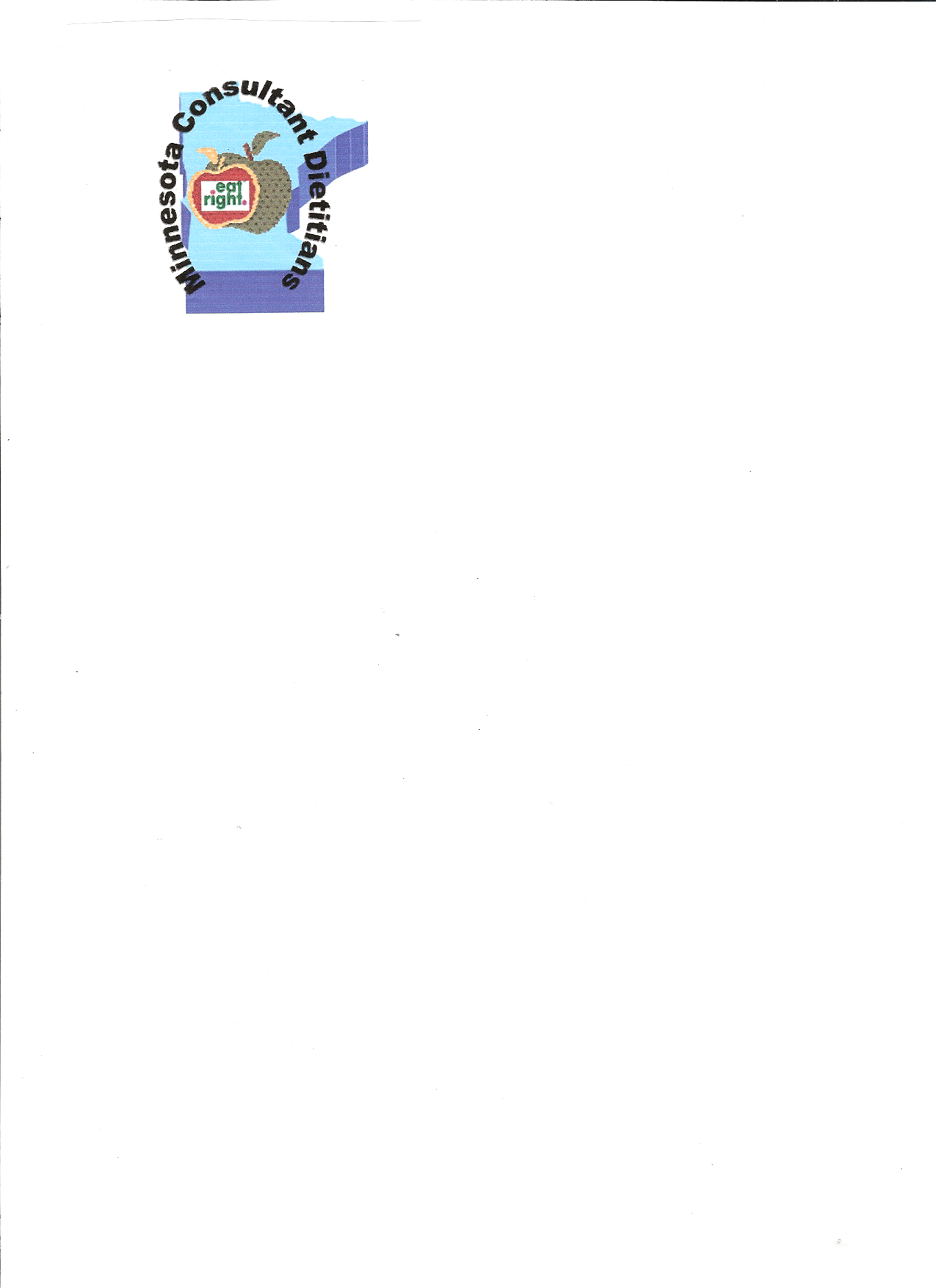 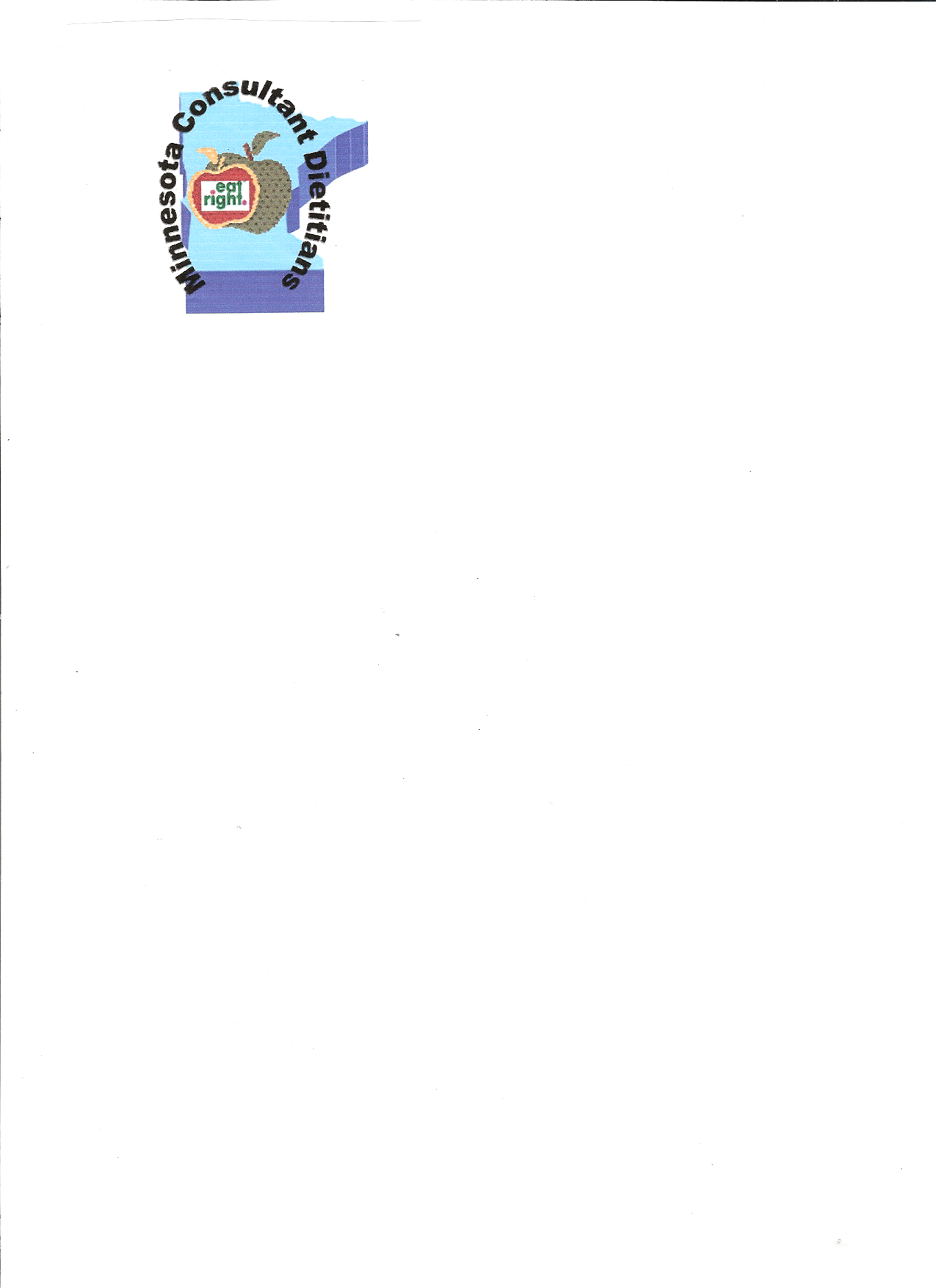      MINNESOTA  CONSULTANT   DIETITIANSBuilding On Success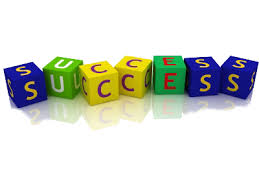 Spring Conference     May 15, 2015  6 CEU’s!!Location:  Interlachen Country Club Edina, Minnesota  7:30 am – 3:30 pmREGISTRATION FORMMinnesota Consultant Dietitians    Spring Conference atInterlachen Country ClubEdina, MinnesotaMCD Member (please complete membership form):   ___$35.00 (handouts emailed)   ___$40.00 (printed handouts at meeting)	   ___$25 Retirees / Students (handouts emailed)   ___$30 Retirees / Students (printed handouts at        meeting)Cost Non-member:  ___$60.00 (handouts emailed)   ___$65.00 (printed handouts at meeting)Name: _________________________________RD ____RDN____LD____LN____DTR____CDM____OTHERAddress: _____________________________Phone: _______________________________Email: ________________________________             Cut out and return to Jenny PantaleoRegistration Deadline isMay 1, 2015Make checks payable to: MCDNo credit cards are accepted.Return registration form & payment to:Jenny Pantaleo, Treasurer1835 122nd Lane NEBlaine, MN   55449 May 15th Conference Agenda7:30-8:00 	          Registration, Continental Breakfast8:00-9:00                  Managing Food Allergies, Celiac Disease,          and Gluten Free Needs in Healthcare             By Marissa McCormick MS, RD*Sponsored by Bell Institute of Health   and Nutrition9:00-10:30              Food Safety 2015 – Resources & Updates             By Colleen Zenk MS, CDM, CFPP10:30-10:45 	         Break10:45-12:15	         Panel: Foodservice Operational          Opportunities            By Rich Groshans CDM, CFPP, Kari             Stolz RD, LD, Jenny Pantaleo RD, LD12:15-1:15                Lunch, Business Meeting1:15-2:15	         Bowel Management – Tips from Clinical        Practice            By Evelyn Phillips MS, RD, LDN, CDE             *Sponsored by Medtrition2:15-2:30 	         Break2:30-3:30	         Diabetes Management in a Complex          Patient Model – Maximizing the Nursing –          Nutrition Link           By Evelyn Phillips MS, RD, LDN, CDE           *Sponsored by Medtrition3:30	         Wrap up, EvaluationsSPEAKERSMarissa McCormick MS, RD completed a Bachelor’s Degree in Dietetics from the University of Wisconsin-Madison.  Marissa obtained working experience in food labeling and weight loss counseling before completing a master’s degree in Nutrition Science from the University of MN.  Marissa currently works for General Mills as a Nutrition Scientist in the Bell Institute of Health & Nutrition. Colleen Zenk MS, CDM, CFPP is a Consultant in Food and Nutrition for the Minnesota Beef Council.  She holds Bachelor and Master’s degrees in Home Economics Education, and is a Certified Dietary Manager and a Certified Food Protection Professional.  She is also certified in food safety education with the National Restaurant Association.  Colleen’s background includes four years as a full time staff member for the MN Beef Council, thirteen years in foodservice and healthcare sales for a national distributor, and fifteen years as a food service director for a retirement community in Minneapolis.Rich Groshans CDM, CFPP is Corporate Nutrition and Culinary Director for Presbyterian Homes and Services.  He has thirty-seven years of hotel/restaurant/and senior housing experience.  He received his culinary degree from Mankato Community College.Kari Stolz RD, LD is Corporate Director of Food & Beverage, and Dietitian Consultant for Life Care Services.  She has over twenty years of experience in the field of assisted living food service providing operational, budgetary, and clinical consultation to Life Care Services communities primarily in Minnesota.  She has been a preceptor for the University of MN – TEP Dietetic Internship for the past thirteen years.  She currently serves on the board of the Minnesota Consultant Dietitians as Education Co-Chair.  She received her Bachelor of Science in Dietetics from Mankato State University.Jenny Pantaleo RD, LD is Director of Dining Services at Catholic Eldercare and has overseen all dining operations there for the past 13 years. She previously worked at Sysco Minnesota as a Healthcare Specialist.  Jenny has served on the MCD board multiple times, and is currently the treasurer.  Evelyn Phillips MS, RD, LDN, CDE received her Bachelor of Science in Dietetics from Drexel University, Philadelphia, PA, and a Master of Science in Health Education from Saint Joseph’s University, Philadelphia, PA.  For the past twenty –four years she has been the Clinical Nutrition Manager/Researcher at Magee Rehabilitation Jefferson Health System in Philadelphia, PA. 